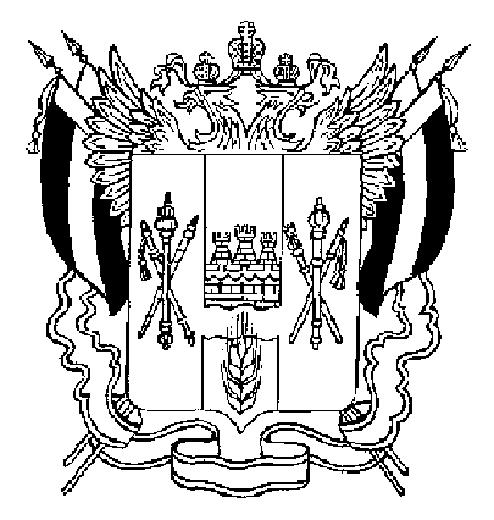 ПРАВИТЕЛЬСТВО РОСТОВСКОЙ ОБЛАСТИПОСТАНОВЛЕНИЕ от ______________  _____г. Ростов-на-ДонуОб утверждении Требований к содержанию домашних животных на территории Ростовской областиВ соответствии с Федеральным законом от 27.12.2018 № 498-ФЗ «Об ответственном обращении с животными и о внесении изменений в отдельные законодательные акты Российской Федерации» Правительство Ростовской области постановляет:1. Утвердить Требования к содержанию домашних животных на территории Ростовской области согласно приложению.2. Настоящее постановление вступает в силу со дня его официального опубликования, но не ранее 1 января 2023 г.3. Контроль за выполнением настоящего постановления возложить на первого заместителя Губернатора Ростовской области Гончарова В.Г.ГубернаторРостовской области		  В.Ю. ГолубевПостановление вноситуправление ветеринарииРостовской областиПриложениек постановлениюПравительстваРостовской областиот __________ № _____ТРЕБОВАНИЯ к содержанию домашних животныхна территории Ростовской области1. Настоящие Требования к содержанию домашних животных на территории Ростовской области (далее – Требования) устанавливают дополнительные к установленным Федеральным законом от 27.12.2018 № 498-ФЗ «Об ответственном обращении с животными и о внесении изменений в отдельные законодательные акты Российской Федерации» требования к содержанию, в том числе выгулу, домашних животных на территории Ростовской области.2. Действие Требований не распространяется на отношения в сфере содержания животных, которые используются в научных, научно-исследовательских, медицинских организациях, охрана и защита которых осуществляются в соответствии с биоэтическими требованиями и правилами, правилами проведения экспериментальных исследований и испытаний на животных; на отношения в области содержания и использования животных государственными и негосударственными организациями в служебных целях; на отношения в области охраны и использования диких животных, находящихся в состоянии естественной свободы, а также содержащихся и разводимых в полувольных условиях, в условиях неволи и искусственно созданной среде; на отношения, связанные с использованием в соответствии с федеральным законодательством животных в зоопарках, зоосадах, цирках, зоотеатрах, дельфинариях, океанариумах.3. В Требованиях используются понятия, принятые Федеральным законом от 27.12.2018 № 498-ФЗ.4. Содержание домашних животных в жилом помещении многоквартирного дома, занимаемом одной семьей, допускается при условии соблюдения действующих санитарно-эпидемиологических правил и нормативов и иных установленных законодательством санитарно-эпидемиологических требований.Содержание домашнего животного в коммунальной квартире или в жилом помещении, занимаемом несколькими семьями, допускается при наличии письменного согласия всех совершеннолетних граждан, зарегистрированных и фактически проживающих в данной коммунальной квартире или в жилом помещении.Требование о необходимости получения письменного согласия не распространяется на случаи содержания в жилых помещениях собак-проводников.5. Не допускается содержание домашних животных в помещениях многоквартирного дома, не являющихся частью квартиры, в местах общего пользования квартиры, занятой несколькими семьями, а также на балконах и лоджиях, в чердачных и подвальных помещениях.6. При содержании домашних животных в жилых помещениях владельцы домашних животных обязаны принимать меры по обеспечению тишины и покоя граждан.7. Содержание собак на территории домовладений, территории ведения гражданами садоводства или огородничества для собственных нужд, садовых и огородных земельных участков, территории организаций (за исключением содержания в служебных целях), кооперативов осуществляется на привязи или в вольере, позволяющих обеспечить безопасность окружающих.Допускается содержание собак на указанных территориях без привязи и вне вольера в случае, если они огорожены способом, не допускающим самостоятельный выход собаки за их пределы. При входе на данные территории должна быть сделана предупреждающая надпись о наличии собаки.8. Владельцы домашних животных обязаны обеспечить: 8.1. Кормление домашних животных не реже одного раза в день (если иная периодичность кормления не определяется видоспецифичными потребностями домашнего животного, возрастом и состоянием здоровья домашнего животного). Рацион и норма кормления каждого домашнего животного должны соответствовать физиологическим и половозрастным потребностям домашнего животного, его видовым и породным особенностям, физиологическому состоянию и состоянию здоровья домашнего животного.Домашнее животное постоянно и неограниченно должно иметь доступ к свежей питьевой воде. Смена воды должна осуществляться не реже 1 раза в сутки. Поилки и миски для домашних животных подвергаются ежедневному мытью с использованием моющих средств, безопасных для домашних животных.8.2. Уборку продуктов жизнедеятельности домашних животных непосредственно после образования этих продуктов и независимо от места нахождения домашнего животного (в жилом помещении, в местах и на территориях общего пользования, в том числе во дворах, на тротуарах, на улицах).8.3. Дополнительно при содержании собак и кошек в жилых помещениях соблюдение их допустимого количества.Допустимое количество собак (кошек) в жилом помещении многоквартирного дома рассчитывается по формуле:Z = [Sобщая – (Nnpeд. х H)]: Sнеобх., где:Z – допустимое количество собак (кошек) в жилом помещении многоквартирного дома;Sобщая – общая площадь жилого помещения многоквартирного дома, указанная в правоустанавливающих документах;Nnpeд. – норма предоставления площади жилого помещения, устанавливаемая в соответствии с частью 3 статьи 6 Областного закона от 07.10.2005 № 363-ЗС «Об учете граждан в качестве нуждающихся в жилых помещениях, предоставляемых по договору социального найма на территории Ростовской области»;Н – количество граждан, зарегистрированных в данном жилом помещении многоквартирного дома;Sнеобх. – площадь, необходимая для одной собаки (кошки), которая составляет:для собак живой массой 22,5 килограмма и крупнее – 2,5 квадратного метра; для средних собак живой массой от 16 килограммов, но менее 22,5 килограмма, – 1,8 квадратного метра; для небольших собак (кошек) живой массой от 10, но менее 16 килограммов, – 1,1 квадратного метра; для мелких собак (кошек) живой массой менее 10 килограмм – 0,6 квадратного метра.В случае, если в результате расчета допустимого количества собак (кошек) в жилом помещении многоквартирного дома получен отрицательный результат, допускается содержать не более 1 собаки или кошки.8.4. Дополнительно при содержании собак в вольере соблюдение следующих условий:Вольер для собаки должен быть расположен на расстоянии не менее 1 метра от границы соседнего земельного участка, состоять из крытой утепленной части, состоящей из навеса с будкой или кабины с будкой, и открытой части, включающей не менее 2 квадратных метров пространства для движения собаки. Будка должна защищать собаку от холода, осадков, жары и других погодных явлений и должна обеспечивать температуру воздуха при нахождении в ней собаки не ниже + 7°С. Крыша будки должна быть съемная. Территория вольера для собак должна быть огорожена забором высотой не менее 2 метров. Дверь вольера должна открываться внутрь и иметь запор, обеспечивающий невозможность самопроизвольного выхода собаки из вольера. Пол в вольерах для собак должен покрываться древесными опилками или иными безопасными для собак материалами, обладающими гигроскопичными и сорбирующими свойствами. Опилки или иные материалы для покрытия пола в вольерах для собак заменяются полностью ежедневно в процессе уборки вольера. Расход опилок или иных материалов для покрытия пола в вольерах для 1 собаки составляет 0,8 килограмма в сутки, для щенков – 0,4 килограмма в сутки. При среднесуточной температуре воздуха ниже – 5 С в будку закладывается подстилка в виде соломы (сена), объем которой должен составлять 30 процентов от объема будки. Смена подстилки осуществляется по мере загрязнения, но не реже 2 раз за сезон.8.5. Дополнительно при содержании собак в будке соблюдение следующих условий:Площадь будки для каждой собаки должна составлять: для крупных собак весом свыше 22,5 килограмма – 1,2 x 1,8 метра, или 2,2 кв. метра; для средних собак весом от 16 килограммов, но менее 22,5 килограмма, – 1,2 x 1,5 метра, или 1,8 кв. метра; для небольших собак весом от 10, но менее 16 килограммов, – 0,9 x 1,2 метра, или 1,1 кв. метра; для мелких собак весом менее 10 килограммов – 0,6 x 0,9 метра, или 0,6 кв. метра. Высота будки должна составлять: для крупных и средних собак – 0,9 метра; для небольших и мелких собак – 0,6 метра. Будки должны быть приподняты над полом на высоту 5 – 15 сантиметров.8.6. Дополнительно при содержании собак в клетках соблюдение следующих условий:Клетки для собак должны находиться в отапливаемых помещениях с окнами, с обеспечением температурного режима воздуха от + 15 до + 20°С и относительной влажности воздуха от 40 до 70 процентов. Клетки для собак могут быть индивидуальными и групповыми.Площадь клетки для каждой собаки должна составлять: для крупных собак весом свыше 22,5 килограмма – не менее 1,2 x 1,8 метра или 2,2 кв. метра; для средних собак весом от 16 килограммов, но менее 22,5 килограмма, – не менее 1,2 x 1,5 метра, или 1,8 кв. метра; для небольших и мелких собак весом менее 16 килограммов – не менее 0,9 x 1,2 метра, или 1,1 кв. метра. Высота клетки для собак должна составлять: для крупных и средних собак – не менее 0,9 метра; для небольших и мелких собак – не менее 0,6 метра.8.7. Дополнительно при содержании собак в помещениях осуществление их выгула должно производиться не реже 2 раз в сутки, продолжительность каждой прогулки должна составлять не менее 30 минут, в случае отсутствия противопоказаний, подтвержденных специалистом в области ветеринарии.9. Владельцам домашних животных при содержании их в закрытых помещениях рекомендуется соблюдать следующие параметры, если иное не установлено законодательством Российской Федерации:температура в помещении – от 15 до 25°С. Требование не распространяется на содержание собак, относящихся к породам, имеющим генетическую устойчивость к холоду (хаски, московская сторожевая, кавказская овчарка и др.);относительная влажность воздуха – от 50 до 65 процентов.10. В случае укуса домашним животным другого животного или человека владельцы домашних животных обязаны незамедлительно, в течение суток с момента укуса, а в случае, если укус произошел в нерабочий или праздничный день, – не позднее первого рабочего дня, сообщить об этом в государственные учреждения ветеринарии Ростовской области и доставить домашнее животное в ближайшее государственное учреждение ветеринарии Ростовской области для осмотра и карантирования под наблюдением специалистов в течение 10 дней.По разрешению специалиста государственного учреждения ветеринарии Ростовской области домашнее животное, покусавшее другое животное или человека, может быть оставлено у владельца, давшего письменное обязательство содержать это домашнее животное в изолированном помещении в течение 10 дней и представлять его для осмотра в сроки, указанные специалистом государственного учреждения ветеринарии Ростовской области. 11. Владельцы домашних животных обязаны немедленно сообщать в государственное ветеринарное учреждение Ростовской области о случаях падежа домашних животных.12. При содержании домашних животных не допускается:12.1. Оставлять домашних животных без пищи и воды, а также содержать их в условиях, не соответствующих требованиям санитарно-гигиенических и ветеринарно-санитарных норм и правил.12.2. Передавать домашних животных в испытательные лаборатории и клиники в качестве объектов научных исследований.12.3. Совершать действия, связанные с оставлением домашних животных вне мест их содержания в целях прекращения владениями домашними животными.13. В целях исключения возможности свободного, неконтролируемого передвижения собак при пересечении проезжей части автомобильной дороги, в лифтах и помещениях общего пользования многоквартирных домов, во дворах таких домов, на детских и спортивных площадках, в иных местах общего пользования собак выводят из жилых помещений (домов), а также с изолированных территорий на поводке, длина которого составляет не более 1,5 метров и обеспечивает уверенный контроль над собакой, либо в специальном переносном контейнере, а также в наморднике в случае, если собака относится к породе, включенной в перечень потенциально опасных собак, утвержденный постановлением Правительства Российской Федерации от 29.07.2019 № 974 «Об утверждении перечня потенциально опасных собак».14. Нахождение домашних животных в зданиях (помещениях), занимаемых магазинами (за исключением зоомагазинов), предприятиями общественного питания, медицинскими организациями и организациями, осуществляющими образовательную деятельность, организациями культуры, а также иными организациями, если при входе в указанные организации размещена информация о запрете посещения с домашними животными (кроме случаев сопровождения граждан собаками-проводниками), не допускается, за исключением случаев возможности нахождения домашних животных в данных организациях, установленных в соответствии с законодательством Российской Федерации.15. Не допускается выгуливать (сопровождать) собак лицам, не достигшим 14-летнего возраста, лицам, не способным в силу возраста и (или) физического развития контролировать действия собак, лицам, находящимся в состоянии алкогольного, наркотического или иного токсического опьянения, а также лицам, признанным недееспособными.Начальник управлениядокументационного обеспеченияПравительства Ростовской области                                                          В.В. Лозин